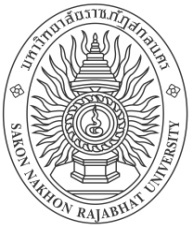 แบบตอบการทาบทามของผู้ได้รับการเสนอชื่อให้เข้ารับการสรรหาเป็นอธิการบดีมหาวิทยาลัยราชภัฏสกลนครเรียน	ประธานคณะกรรมการสรรหาอธิการบดีมหาวิทยาลัยราชภัฏสกลนคร	ตามหนังสือที่คณะกรรมการสรรหาอธิการบดี ได้มีหนังสือทาบทามผู้สมควรได้รับการเสนอชื่อและผู้สมัครเข้ารับการสรรหาเป็นอธิการบดีมหาวิทยาลัยราชภัฏสกลนคร ความละเอียดทราบแล้ว นั้นข้าพเจ้า (นาย/นาง/นางสาว).............................................นามสกุล.........................................ขอเรียนว่าข้าพเจ้า (ทำเครื่องหมาย √  ในช่อง         ที่ต้องการ)		  ขัดข้อง		  ไม่ขัดข้อง	ในการเข้าสู่กระบวนการสรรหาอธิการบดีมหาวิทยาลัยราชภัฏสกลนคร ข้าพเจ้าได้ส่งแบบกรอกประวัติและผลงาน (โดยย่อ) สำหรับผู้เข้ารับการสรรหาเป็นอธิการบดีมหาวิทยาลัยราชภัฏสกลนคร มาพร้อมนี้แล้ว ในวันที่ .... มิถุนายน พ.ศ. 2564 (เพื่อใช้ในการติดประกาศประชาสัมพันธ์) และจะนำส่งแบบประมวลประวัติและผลงานของ    ผู้เข้ารับการสรรหาเป็นอธิการบดีมหาวิทยาลัยราชภัฏสกลนครพร้อมวิสัยทัศน์และแนวทางในการพัฒนาของมหาวิทยาลัยราชภัฏสกลนคร อีก ๔ ปีข้างหน้า จำนวน ๗ ชุด ภายในวันอังคารที่ 22 มิถุนายน พ.ศ. 2564       ก่อนเวลา ๑๒.๐๐ น. ณ ห้องกองกลาง สำนักงานอธิการบดี ชั้น 1 อาคาร 10 มหาวิทยาลัยราชภัฏสกลนคร                 ลงชื่อ..........................................................ผู้กรอกแบบตอบรับการทาบทาม                                      (...........................................................)                                วันที่.................เดือน.............................พ.ศ. ๒๕๖4    ลงชื่อ..........................................................ผู้รับแบบตอบทาบทาม                                      (............................................................)                               ประธานกรรมการสรรหาฯ/เลขานุการคณะกรรมการฯ                                  วันที่.................เดือน.............................พ.ศ. ๒๕๖4                                           เวลา ................................ น.